国际专利分类专门联盟(IPC联盟)专家委员会第四十八届会议2016年2月24日至26日，日内瓦经修订的议程草案秘书处编拟会议开幕选举主席和两名副主席通过议程见本文件。IPC修订计划进展报告见项目CE 462。《IPC指南》和其他IPC基本文件的修正见项目CE 454、CE 455和CE 456。审议建立一个涵盖半导体技术的新的大类的必要性见项目CE 481。审议WIPO标准ST.8第40位“分类数据来源”的使用见项目CE 464。再分类状态报告和对于在MCD及IPCRECLASS中尚未再分类的专利文献的处理见项目QC 013和CE 381。欧专局向国际局移交工作任务单的管理见项目CE 472。关于IPC相关信息技术系统的报告由国际局介绍。见项目CE 446和CE 447。IPC修订管理(IPCRM)项目由国际局介绍。见项目CE 457。会议闭幕开幕会议将于2016年2月24日(星期三)上午10时在WIPO总部举行，地址：34, chemin des Colombettes, Geneva。[文件完]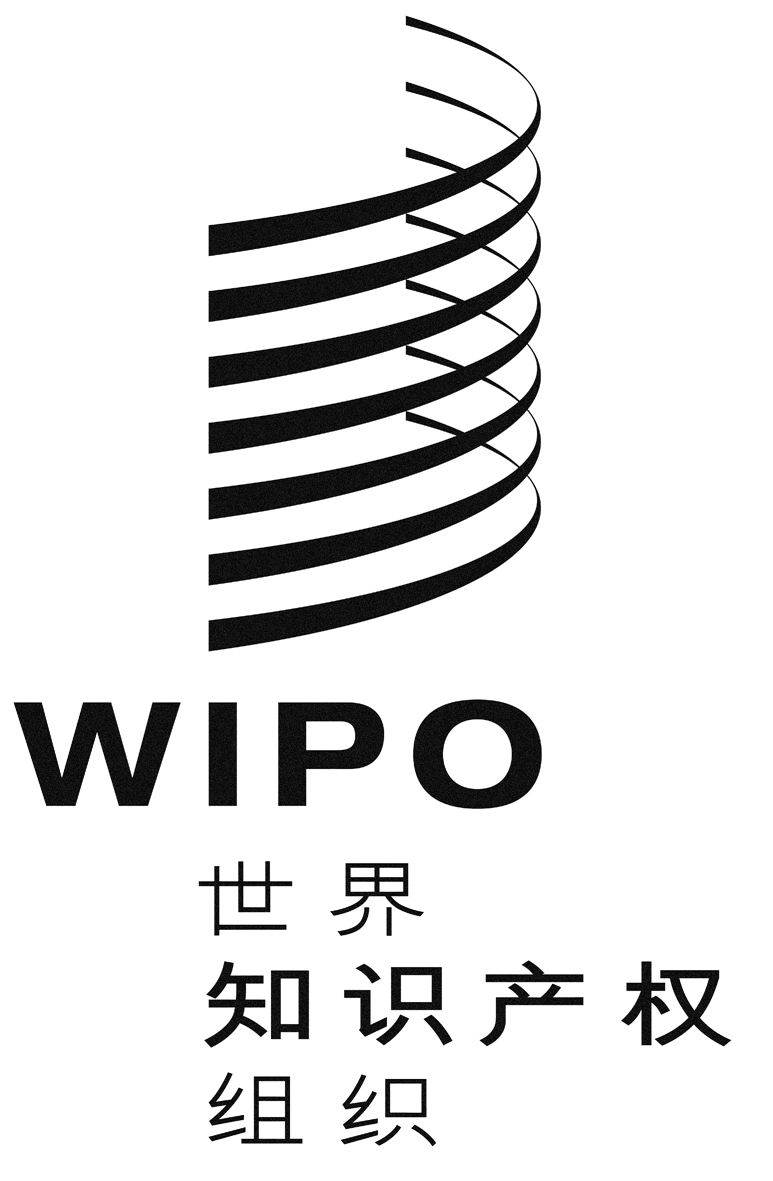 CIPC/CE/48/1 prov.2IPC/CE/48/1 prov.2IPC/CE/48/1 prov.2原 文：英文原 文：英文原 文：英文日 期：2016年1月18日  日 期：2016年1月18日  日 期：2016年1月18日  